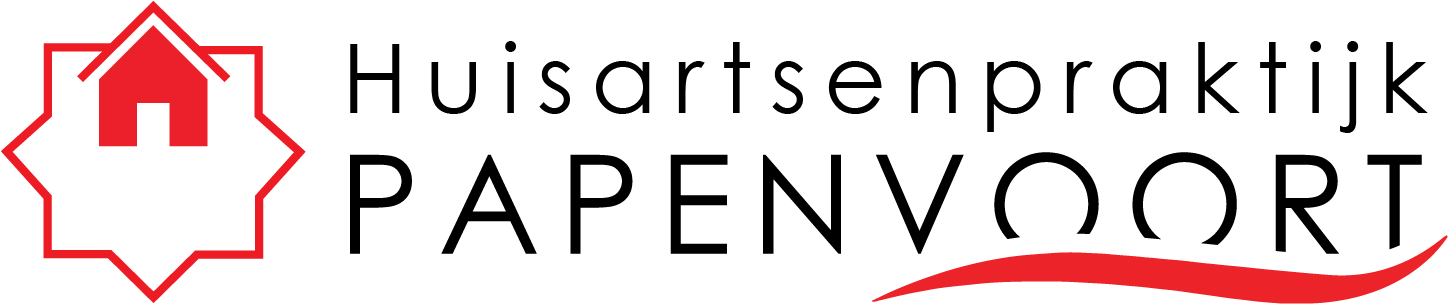 Urine onderzoek Naam:	     						Geboorte datum:      							Gewicht:        kg   (alleen bij kinderen)Sinds wanneer bestaan de klachten?      Heeft u een branderig gevoel bij het plassen?  Ja    NeeHeeft u pijn bij het plassen?  Ja    NeeHeeft u buikpijn?  Ja    NeeHeeft u pijn in de flank/zij?  Ja    NeeHeeft u koorts?  Ja    NeeHeeft u de klachten eerder gehad? Zo ja, wanneer?      Bent u overgevoelig voor antibiotica?  Ja    Nee , Zo ja, welk:      Is er risico op een SOA?      Onderstaande vragen vult u in, indien deze op u van toepassing zijn:Bent u zwanger?  Zo ja, Hoe lang?      Menstrueert u op het moment?      